REGISTRATION FORM / FORMULARIO DE REGISTROPlease send this form to: / Por favor envíe este formulario a:E-mail:		icaonacc@icao.int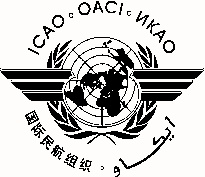 NACC/DCA/5International Civil Aviation OrganizationOrganización de Aviación Civil InternacionalInternational Civil Aviation OrganizationOrganización de Aviación Civil InternacionalNorth American, Central American and Caribbean Office (NACC)Oficina para Norteamérica, Centroamérica y Caribe (NACC)North American, Central American and Caribbean Office (NACC)Oficina para Norteamérica, Centroamérica y Caribe (NACC)Fifth North American, Central American and Caribbean Directors of Civil Aviation Meeting Quinta Reunión de Directores de Aviación Civil de Norteamérica, Centroamérica y Caribe Fifth North American, Central American and Caribbean Directors of Civil Aviation Meeting Quinta Reunión de Directores de Aviación Civil de Norteamérica, Centroamérica y Caribe (NACC/DCA/5) (NACC/DCA/5) Port-of-Spain, Trinidad and Tobago, 28 to 30 April 2014 / Puerto España, Trinidad y Tabago, 28 al 30 abril de 2014Port-of-Spain, Trinidad and Tobago, 28 to 30 April 2014 / Puerto España, Trinidad y Tabago, 28 al 30 abril de 20141.Name Nombre2.Position Cargo3.OrganizationOrganización4.CountryPaís5.TelephoneTeléfono6.E-mailCorreo-e7.Flight InformationInformación Vuelo8.Accompanied by:¿Acudirá acompañado/a?